Student Name: ______________________________Pd:	   3	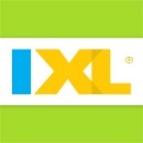   Date Assigned: Mon.1/7/19  		       Date Due: Tues.1/15/19 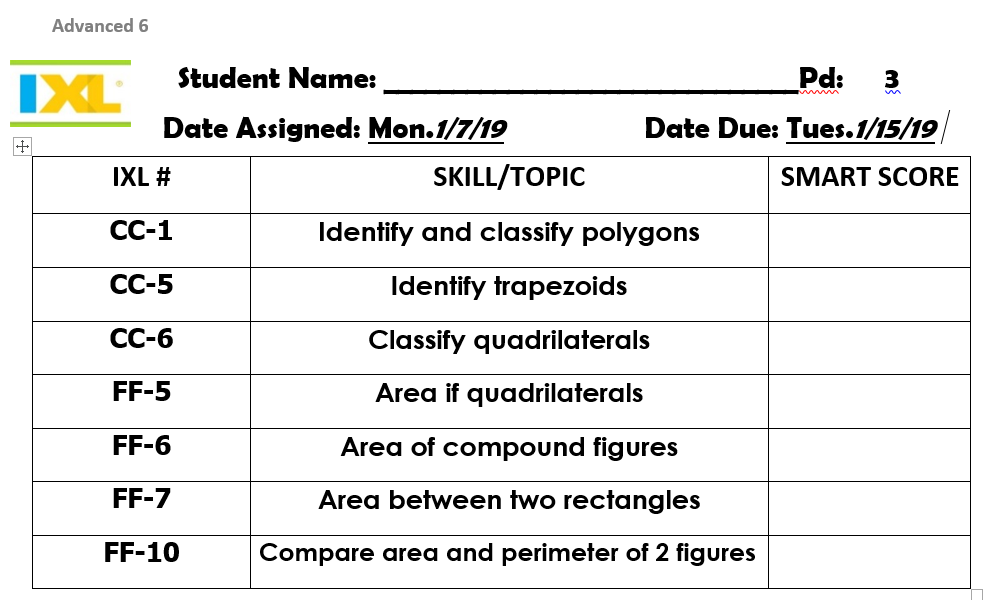 IXL #SKILL/TOPICSMART SCORECC-1Identify and classify polygonsCC-5Identify trapezoidsCC-6Classify quadrilateralsFF-5Area if quadrilateralsFF-6Area of compound figuresFF-7Area between two rectanglesFF-10Compare area and perimeter of 2 figures